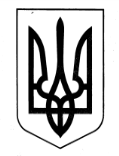 УКРАЇНА ВІДДІЛ ОСВІТИ РОГАНСЬКОЇ СЕЛИЩНОЇ РАДИХарківського району Харківської областіНАКАЗ02.01.2020										№ 4Про організацію харчування дітей у закладах загальної середньої освіти Роганської селищної ради на 2020 рікЗ метою організації раціонального харчування дітей у закладах загальної середньої освіти Роганської селищної ради, на виконання законів України «Про охорону дитинства», «Про загальну середню освіту», постанов Кабінету Міністрів України від 19 червня 2002 року №856 «Про організацію харчування окремих категорій учнів у загальноосвітніх навчальних закладах», від 26 серпня 2002 року №1243 «Про невідкладні питання діяльності дошкільних та інтернатних навчальних закладів», від 2 лютого 2011 року №116 «Про затвердження Порядку надання послуг з харчування дітей у дошкільних, загальноосвітніх та професійно-технічних навчальних закладах, операції з надання яких звільняються від обкладення податком на додану вартість», відповідно до Порядку встановлення плати для батьків за перебування дітей у державних і комунальних дошкільних та інтернатних  навчальних закладах, затвердженого наказом Міністерства освіти і науки України від 21 листопада 2002 року №667 та на підставі рішення ХХХVII сесії VIII скликання Роганської селищної ради Харківського району Харківської області,НАКАЗУЮ:1. Затвердити Порядок організації харчування дітей у закладах загальної середньої освіти Роганської селищної ради. 2. З 1 січня 2020 року встановити розмір вартості харчування: 2.1. Для учнів 1-4 класів закладів загальної середньої освіти – 25,00грн.; для учнів 5-11 класів закладів загальної середньої освіти  – 28,00грн. Вартість обіду для учнів, які відвідують групи продовженого дня, становить   25,00грн.3. Харчування дітей в 1-4 класах закладів загальної середньої освіти проводити за рахунок коштів селищного бюджету. 4. Харчування дітей в 5-11 класах закладів загальної середньої освіти проводити за рахунок 100% батьківської плати, крім категорій дітей, батьки або особи, які їх замінюють звільнені від плати за харчування, відповідно до п.5 цього рішення. 5. У закладах загальної середньої освіти Роганської селищної ради звільнити від плати за харчування батьків або осіб, які їх замінюють, наступних категорій дітей: - дітей-сиріт; - діти-інваліди, - дітей, позбавлених батьківського піклування; - дітей із малозабезпечених сімей, що отримують допомогу відповідно до Закону України «Про державну соціальну допомогу малозабезпеченим сім‘ям»; - дітей, батьки яких загинули під час участі в антитерористичній операції, постраждали, беруть участь чи брали участь у проведенні антитерористичної операції, що підтверджується посвідченням та довідкою; - діти, категорії яких передбачені в ст. 30 Закону України «Про статус і соціальний захист громадян, які постраждали внаслідок Чорнобильської катастрофи» (діти, евакуйовані із зони відчуження; діти, які проживали у зоні безумовного (обов‘язкового) відселення з моменту аварії до прийняття постанови про відселення. 6. Контроль за виконанням рішення залишаю за собою.Начальник відділу освіти						І.Куденко